Improved overall survival and decreased metastasis with adjuvant 5-fluorouracil and platinum chemotherapy after definitive concurrent chemoradiotherapy for N3 nasopharyngeal cancer: A registry-based analysisMu-Hung Tsai1,2, Shang-Yin Wu3, Tsung Yu4, Sen-Tien Tsai5, Yuan-Hua Wu1*1 Department of Radiation Oncology, National Cheng Kung University Hospital, College of Medicine, National Cheng Kung University, Tainan, Taiwan2 Institute of Computer Science and Information Engineering, National Cheng Kung University, Tainan, Taiwan3 Division of Hematology/Oncology, Department of Internal Medicine, NationalCheng Kung University Hospital, College of Medicine, National Cheng KungUniversity, Tainan, Taiwan4 Department of Public Health, College of Medicine, National Cheng Kung University, Tainan, Taiwan5 Department of Otolaryngology, National Cheng Kung University Hospital, College of Medicine, National Cheng Kung University, Tainan, TaiwanSupplementary Figure 1 Selection of study cohort. Abbreviations: IMRT, intensity-modulated radiotherapy; VMAT, volumetric modulated arc therapy; CCRT, concurrent chemoradiotherapy; TCR, Taiwan Cancer Registry; NHI, National Health Insurance; PF, platinum-fluorouracil regimen.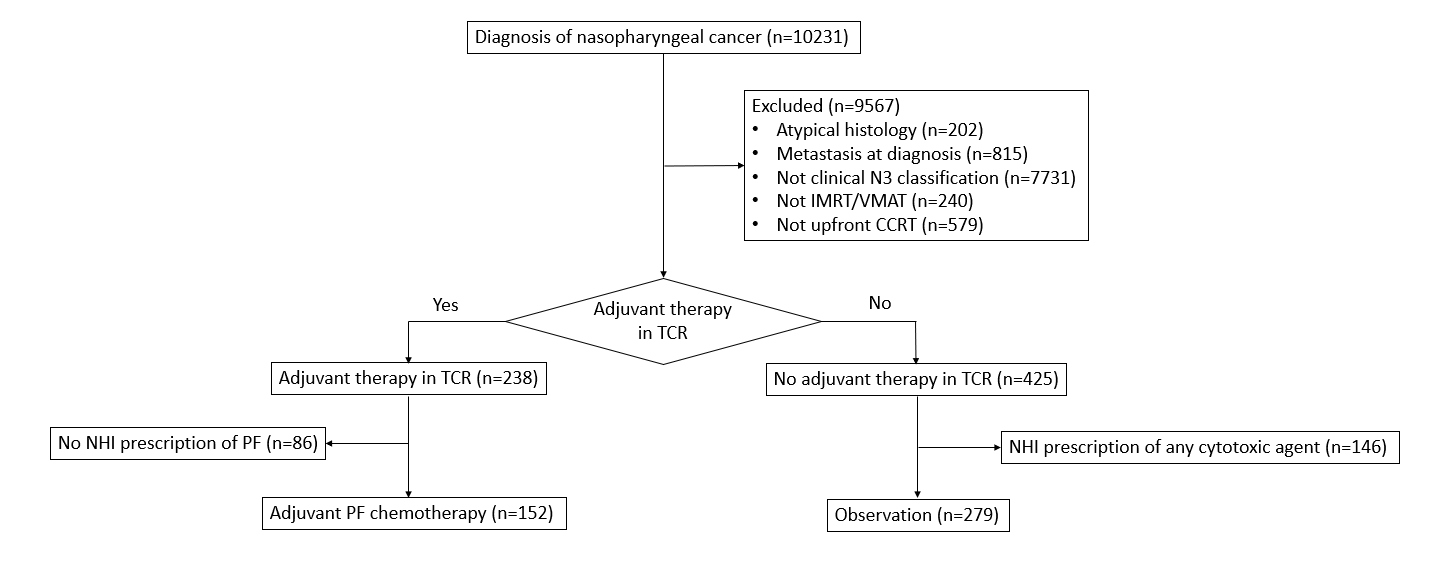 Supplementary Figure 2 Forest plot of subgroup analysis on effect of adjuvant PF chemotherapy shows a consistent improvement in survival in all subgroups. P-values are shown for tests of interaction between the effect of adjuvant PF chemotherapy and given covariates. No significant interaction between subgroups and adjuvant chemotherapy was found.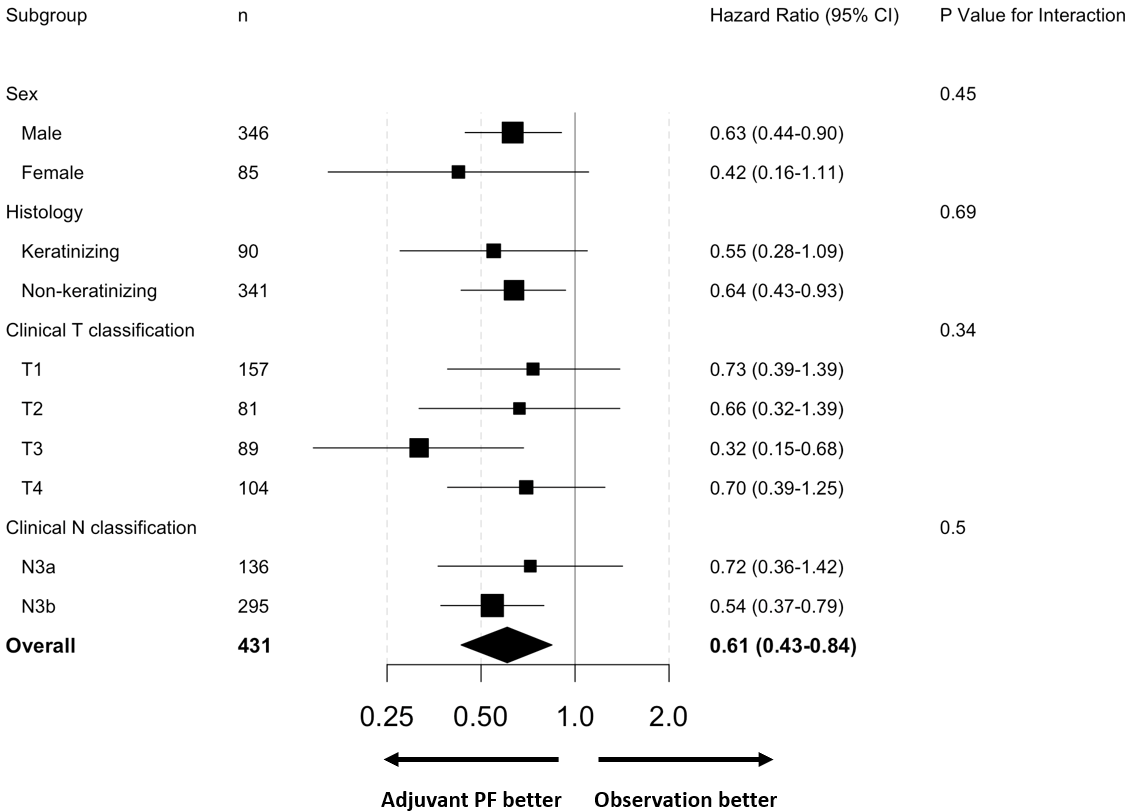 Supplementary Figure 3 Landmark analyses restricted to patients surviving over (a) 12 months; (b) 18 months; (c) 24 months all show an improved survival in the adjuvant PF chemotherapy group, compatible with results of the primary analysis.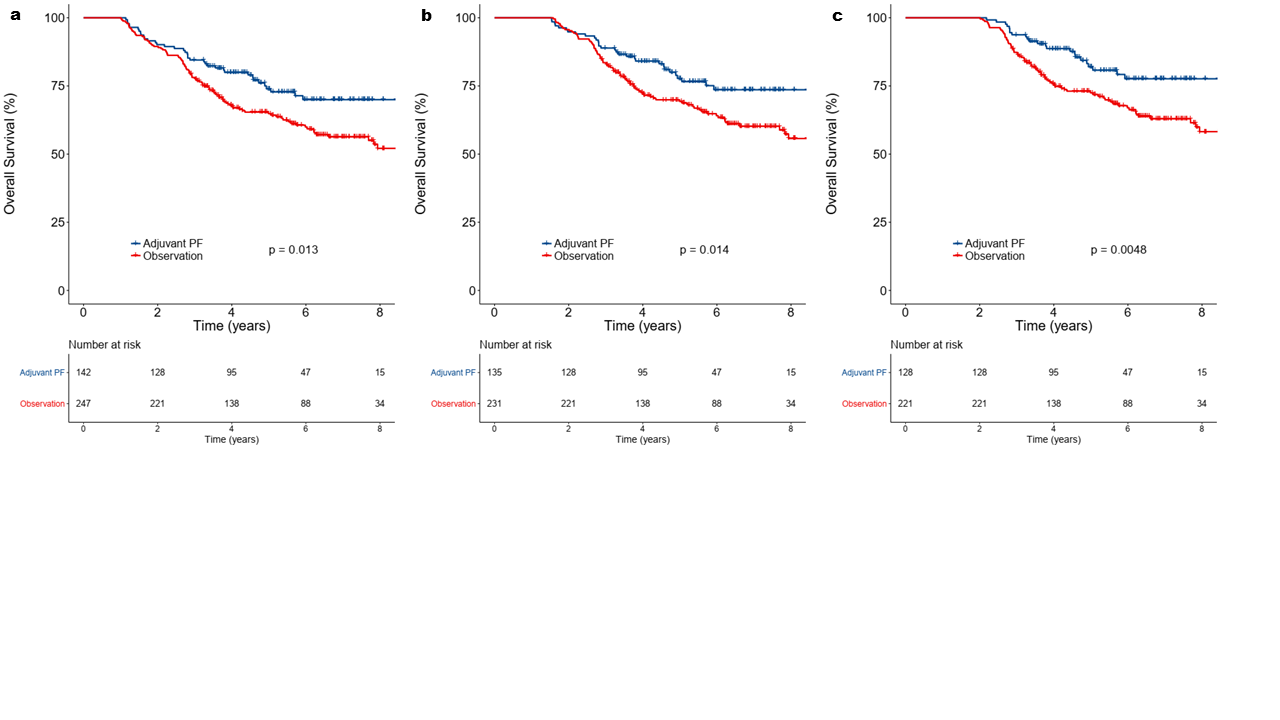 Supplementary Table 1 Univariable and multivariable Cox proportional hazards model for distant metastasis-free survival (n = 310).Abbreviations: CI, confidence interval; NOS, not otherwise specified; Inf, infinityUnivariableMultivariableVariableHazard ratio (95% CI)p-valueHazard ratio (95% CI)p-valueAge, continuous0.98 (0.95-1.02)0.320.97 (0.93-1.00)0.08SexMaleReferenceReferenceFemale2.45 (1.06-5.67)0.042.16 (0.91-5.12)0.08HistologyCarcinoma, NOS0.57 (0.17-1.92)0.360.58 (0.16-2.07)0.40Squamous cell carcinoma, keratinizing or NOS0.00 (0.00-Inf)1.000.00 (0.00-Inf)1.00Squamous cell carcinoma, non-keratinizingReferenceReferenceClinical T classificationT1ReferenceReferenceT22.04 (0.76-5.48)0.161.92 (0.71-5.24)0.20T31.30 (0.46-3.67)0.621.48 (0.52-4.23)0.46T40.23 (0.03-1.81)0.160.19 (0.02-1.55)0.12Clinical N classificationN3aReferenceReferenceN3b0.93 (0.39-2.19)0.860.94 (0.38-2.30)0.89Adjuvant treatmentObservationReferenceReferenceAdjuvant PF chemotherapy0.13 (0.03-0.54)0.0050.11 (0.02-0.46)0.003